A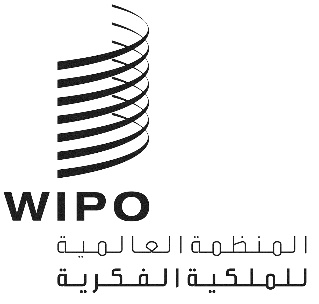 CWS/8/22الأصل: بالإنكليزيةالتاريخ: 19 كتوبر 2020اللجنة المعنية بمعايير الويبوالدورة الثامنةجنيف، من 30 نوفمبر إلى 4 ديسمبر 2020تقرير عن تقديم المشورة والمساعدة التقنيتين من أجل تكوين كفاءات مكاتب الملكية الصناعية بناء على ولاية اللجنةوثيقة من إعداد المكتب الدوليالمقدمةيهدف هذا التقرير إلى تنفيذ القرار الذي اتخذته الجمعية العامة في عام 2011 بشأن ولاية اللجنة المعنية بمعايير الويبو (لجنة المعايير)، وإلى تقديم تقارير خطية منتظمة عن تفاصيل الأنشطة المنفذة في عام 2019 التي سعى من خلالها المكتب الدولي أو الأمانة إلى "إسداء المشورة وتقديم المساعدة التقنيتين لتكوين الكفاءات لفائدة مكاتب الملكية الصناعية بإنجاز مشاريع لتعميم المعلومات عن معايير الملكية الصناعية" (انظر الفقرة 190 من الوثيقة WO/GA/40/19). وترد قائمة كاملة بهذه الأنشطة في قاعدة بيانات المساعدة التقنية (www.wipo.int/tad).ولما كانت معايير الويبو تنفَّذ في أنظمة وأدوات مختلفة للويبو، من قبيل أداة الويبو للتسلسل وحلول الويبو للأعمال، فإن الأنشطة التالية تغطي أيضاً ضمنياً تعميم المعلومات عن معايير الملكية الصناعية.التدريب والمشورة التقنية بشأن استخدام معايير الويبوقدَّم المكتب الدولي، في عام 2019، المشورة التقنية لمساعدة عدة مكاتب للملكية الصناعية ومستخدمين بشأن استعمال معايير الويبو، عن طريق الرسائل الإلكترونية والمؤتمرات الشبكية والاجتماعات المباشرة.ولم تتلقَ الأمانة أي التماس لمساعدة تقنية أو تدريب بشأن معايير الويبو منذ الدورة الماضية للجنة المعايير. وستوفر الأمانة المساعدة التقنية والتدريب بشأن معايير الويبو بناءً على الطلب وتوفُّر الموارد اللازمة.المساعدة التقنية من أجل إنشاء البنية التحتية في مؤسسات الملكية الصناعية باستخدام معايير الويبويهدف البرنامج 15 إلى تحسين أنظمة أعمال مكاتب الملكية الصناعية الوطنية والإقليمية وبنيتها التحتية التقنية لمساعدتها على أن تقدم لأصحاب المصلحة لديها خدمات أعلى جودة وفعالية من حيث التكلفة. وتتماشى المساعدة المقدمة مع توصيات أجندة التنمية الرامية إلى تعزيز البنية التحتية المؤسسية والتقنية لمكاتب ومؤسسات الملكية الصناعية. وتشمل خدمات البرنامج المشورة التقنية؛ وتقييم احتياجات العمل؛ وتحديد نطاق المشاريع والتخطيط لها؛ وتحليل إجراءات العمل؛ ومواصلة تطوير حلول أنظمة العمل المخصصة لإدارة حقوق الملكية الصناعية ولتبادل وثائق الأولوية ونتائج البحث والفحص، وتعميمها؛ وإنشاء قواعد بيانات للملكية الفكرية؛ والمساعدة في رقمنة سجلات الملكية الصناعية وتجهيز البيانات لنشرها على الإنترنت وتبادلها إلكترونياً؛ والتدريب ونقل المعارف إلى موظفي مؤسسات الملكية الصناعية؛ ودعم الأنظمة التي تقدمها الويبو. وتراعي المساعدة معايير الويبو المتعلقة ببيانات ومعلومات الملكية الصناعية وفق مقتضى الحال. ويحتل التدريب في الموقع والتوجيه وحلقات العمل التدريبية الإقليمية مساحة كبيرة من عمل البرنامج وكلها يؤدي دوراً حاسماً في تحقيق النتائج المرجوة.وبحلول نهاية عام 2019، كان 87 مكتباً للملكية الصناعية من بلدان نامية يستخدم بنشاط حلول الأعمال التي تقدمها الويبو لإدارة حقوق الملكية الصناعية الخاصة بهم، والتي تشمل معايير الويبو. ونُظمت اثنتي عشرة حلقة عمل في جميع المناطق بمشاركة ما مجموعه 166 مشاركاً. وشارك 44 مكتباً من مكاتب الملكية الفكرية في إحدى منصات التبادل الإلكترونية التي تتيحها الويبو (نظام النفاذ المركزي إلى نتائج البحث والفحص وخدمة الويبو للنفاذ الرقمي). وكان أحد اهتمامات البرنامج الرئيسية الارتقاء بمستوى الخدمة في مكاتب الملكية الصناعية بمساعدتها على الانتقال إلى الخدمات الشبكية في الإيداع ونشر معلومات الملكية الصناعية. وتتاح المزيد من المعلومات على الموقع الإلكتروني لبرنامج المساعدة التقنية التي تقدمها الويبو لمكاتب الملكية الصناعية https://www.wipo.int/cooperation/ar/technical_assistance.وبالإضافة إلى ذلك، نفّذ البرنامج 13 مشروعاً بالاشتراك مع المكتب الأوروبي للبراءات (EPO) لمساعدة مكاتب الملكية الفكرية على إنتاج نصوص كاملة قابلة للبحث من أجل الملفات الأمامية لمنشورات البراءات بنسق XML وصور مضمنة بنسق TIFF في إطار معيار الويبوST.36. واستحدث المكتب الدولي برمجية خاصة به للتعرف الضوئي على الحروف وفقاً للمتطلبات المحددة لكل مكتب مثل اللغة والتخطيط والإشارات المرجعية. واستلم 34 مكتباً للملكية الفكرية البرمجية وقدّمت دورات تدريبية حول استخدامها في السنوات الثلاث الماضية، وتمكن 12 مكتباً من إطلاق إنتاجها. ونتيجة لذلك، أُدرجت وثائق النصوص الكاملة المنتجة في ركن البراءات وقاعدة بيانات Espacenet التابعة للمكتب الأوروبي للبراءات ويمكن البحث فيها.تكوين كفاءات الموظفين والفاحصين المعنيين بالملكية الصناعية من أجل استخدام الأدوات الدوليةبالتعاون مع فرفة العمل المعنية بقوائم التسلسل التابعة للجنة المعايير، يعمل المكتب الدولي على استحداث أداة برمجية مشتركة مجانية، أداة الويبو للتسلسل، التي ستمكِّن مودعي البراءات من جميع أنحاء العالم من إعداد قوائم تسلسل النكليوتيد والأحماض الأمينية وفقاً لمعيار الويبو ST.26 ودعم مكاتب الملكية الصناعية في معالجة وفحص قوائم التسلسل. وأُطلقت أداة الويبو للتسلسل (الإصدار التجريبي) في نوفمبر 2019 على موقع الويبو الإلكتروني: https://www.wipo.int/standards/en/sequence/index.html.وبناءً على طلب الجهات المعنية، قدم المكتب الدولي حلقة عمل تدريبية بشأن التصنيف الدولي للبراءات (IPC) لمسؤولين من وكالة تسجيل وترخيص الأعمال التجارية في تنزانيا (BERLA)، في جنيف في مارس 2019. وتضمن برنامج التدريب كيفية استخدام معايير الويبو ذات الصلة.وبناءً على عدد من الطلبات، نُظّمت في عام 2019 الدورتان التدريبيتان أدناه بشأن استخدام التصنيفات الدولية للعلامات التجارية، لفائدة المسؤولين والفاحصين في مكاتب الملكية الفكرية. وفي هذا السياق، قُدّم توضيح لمدى وجاهة معايير الويبو ذات الصلة.دورة تدريبية بشأن تصنيف فيينا لفائدة فاحصي العلامات التجارية من مكتب تنزانيا للملكية الفكرية، جنيف، من 26 إلى 28 مارس 2019؛ودورة تدريبية بشأن تصنيف نيس لفائدة فاحصي العلامات التجارية، أبو ظبي، الإمارات العربية المتحدة، من 9 إلى 12 سبتمبر 2019.تعزيز فهم معايير الملكية الصناعيةإن المكتب الدولي، في إطار سعيه إلى تعزيز الوعي بمعايير الويبو في البلدان النامية وتسهيل مشاركة عدد أكبر من البلدان النامية في إعداد معيار (معايير) جديد أو منقّح من معايير الويبو، وعملاً بالقرار الذي اتخذته الجمعية العامة في أكتوبر 2011، قد موّل مشاركة سبعة بلدان من البلدان النامية أو أقل البلدان نمواً في دورة لجنة المعايير السابعة. تبادل بيانات الملكية الصناعيةتعاون المكتب الدولي مع الكثير من مكاتب الملكية الصناعية، لا سيما في بعض مجموعات البلدان النامية، لتعزيز تبادل بيانات الملكية الصناعية بهدف تعزيز نفاذ المستخدمين في تلك البلدان إلى معلومات الملكية الصناعية الواردة من تلك المكاتب. وقد نُظم تبادل المعلومات المتعلقة بالملكية الصناعية وفقا لمعايير الويبو الملائمة. وفي عام 2019، أُدرجت مجموعات العلامات التجارية الخاصة بالبلدان التالية في قاعدة البيانات العالمية لأدوات التوسيم، حسب تسلسل زمني: كوستاريكا وبوتسوانا وإسواتيني وغامبيا وغانا وكينيا وملاوي وموزامبيق وناميبيا وزيمبابوي وأوروغواي ومدغشقر؛ وفي عام 2019 أُدرجت مجموعات البراءات الخاصة بالبلدان التالية في ركن البراءات: اليونان ولاتفيا وليتوانيا. وفي عام 2019 أدرجت في قاعدة البيانات العالمية لأدوات التوسيم أيضاً مجموعات التصاميم الصناعية لكل من الصين وتونس وماليزيا وبوتسوانا وكينيا وموزامبيق وإيطاليا وبروني دار السلام ولاوس وكمبوديا وكوستاريكا.إن لجنة المعايير مدعوة إلى الإحاطة علماً بالأنشطة التي اضطلع بها المكتب الدولي في عام 2019 لتقديم المشورة والمساعدة التقنيتين من أجل تكوين الكفاءات لدى مكاتب الملكية الصناعية، بشأن تعميم المعلومات المتعلقة بمعايير الملكية الصناعية. وسوف تُستخدم هذه الوثيقة أساساً للتقرير الذي سيقدَّم إلى الجمعية العامة للويبو التي ستُعقد في عام 2020، كما طُلب في دورتها الأربعين التي عُقدت في أكتوبر 2011 (انظر الفقرة 190 من الوثيقة WO/GA/40/19).[نهاية الوثيقة]